от 07.05.2020  № 96-пО назначении и проведении публичных слушаний по проекту решения о предоставлении разрешения на условно разрешенный вид использования земельного участка В соответствии со статьями 5.1, 39 Градостроительного кодекса Российской Федерации, Положением о порядке организации и проведения общественных обсуждений и публичных слушаний в городском округе город-герой Волгоград, принятым решением Волгоградской городской Думы от 21 февраля 2007 г. № 41/1011 «О принятии Положения о порядке организации и проведения общественных обсуждений и публичных слушаний в городском округе город-герой Волгоград», постановлением администрации Волгограда от 24 июля 2018 г. № 969 «Об утверждении административного регламента предоставления муниципальной услуги «Предоставление разрешения на условно разрешенный вид использования земельного участка или объекта капитального строительства», на основании заявления Антипова Виталия Витальевича б/д б/н, руководствуясь постановлением главы Волгограда от 16 октября 2018 г. № 20-п «О распределении обязанностей в администрации Волгограда», статьями 16, 36 Устава города-героя Волгограда,ПОСТАНОВЛЯЮ:1. Назначить 04 июня 2020 г. в 18.00 час. собрание участников публичных слушаний по проекту решения о предоставлении Антипову Виталию Витальевичу разрешения на условно разрешенный вид использования земельного участка с кадастровым № 34:34:010012:388 по ул. Ясноморской в Тракторозаводском районе Волгограда – для размещения объекта дорожного сервиса (далее – проект решения).2. Провести собрание участников публичных слушаний по проекту решения в зале муниципального бюджетного учреждения культуры «Дворец культуры Тракторозаводского района Волгограда», расположенного по адресу: 400006, Волгоград, ул. им. Дзержинского, д. 17.3. Возложить обеспечение организации и проведения публичных слушаний по проекту решения на администрацию Тракторозаводского района Волгограда. 4. Назначить председательствующим на публичных слушаниях по проекту решения Абубекерова Али Хамзеевича – первого заместителя главы администрации Тракторозаводского района Волгограда, секретарем публичных слушаний по проекту решения Богданову Гулию Ринатовну – ведущего специалиста отдела градостроительства и землепользования администрации Тракторозаводского района Волгограда.5. Департаменту по градостроительству и архитектуре администрации Волгограда обеспечить опубликование в газете «Городские вести. Царицын – Сталинград – Волгоград» и размещение на официальном сайте администрации Волгограда в информационно-телекоммуникационной сети Интернет настоящего постановления, сообщения, содержащего информацию о проекте решения, порядке и сроке проведения публичных слушаний по проекту решения, дате, времени, месте открытия и проведения экспозиции проекта решения, дате, времени и месте проведения собрания участников публичных слушаний по проекту решения, месте и сроке представления предложений и замечаний по проекту решения, заключения о результатах публичных слушаний по проекту решения.6. Администрации Тракторозаводского района Волгограда обеспечить:6.1. Оповещение граждан, постоянно проживающих в пределах территориальной зоны, установленной Правилами землепользования и застройки городского округа город-герой Волгоград, утвержденными решением Волгоградской городской Думы от 21 декабря 2018 г. № 5/115 «Об утверждении Правил землепользования и застройки городского округа город-герой Волгоград», в границах которой расположен земельный участок или объект капитального строительства, в отношении которого подготовлен проект решения, правообладателей находящихся в границах этой территориальной зоны земельных участков и (или) расположенных на них объектов капитального строительства, граждан, постоянно проживающих в границах земельных участков, прилегающих к земельному участку, в отношении которого подготовлен проект решения, правообладателей таких земельных участков или расположенных на них объектов капитального строительства, правообладателей помещений, являющихся частью объекта капитального строительства, в отношении которого подготовлен проект решения, о проекте решения, порядке и сроке проведения публичных слушаний по проекту решения, дате, времени, месте открытия и проведения экспозиции проекта решения, дате, времени и месте проведения собрания участников публичных слушаний по проекту решения, месте и сроке представления предложений и замечаний по проекту решения, о наименовании и месте нахождения органа, принимающего предложения и замечания по проекту решения.6.2. Открытие и проведение экспозиции проекта решения с 21 мая по 03 июня 2020 г. с 10.00 час. до 12.00 час. в рабочие дни по адресу: 400006, Волгоград, пр-кт им. В.И.Ленина, 207.7. Участникам публичных слушаний по проекту решения до 03 июня 2020 г. направлять предложения и замечания по проекту решения в комиссию по подготовке проекта правил землепользования и застройки городского округа город-герой Волгоград, созданную постановлением главы Волгограда от 12 февраля 2008 г. № 228 «О создании комиссии по подготовке проекта правил землепользования и застройки городского округа город-герой Волгоград», по адресу: 400066, Волгоград, пр-кт им. В.И.Ленина, 15 (4-й этаж, кабинет 427) и администрацию Тракторозаводского района Волгограда по адресу: 400006, Волгоград, пр-кт им. В.И.Ленина, 207.8. Контроль за исполнением настоящего постановления оставляю за 
собой.Заместитель главы Волгограда                                                                                   В.П.Сидоренко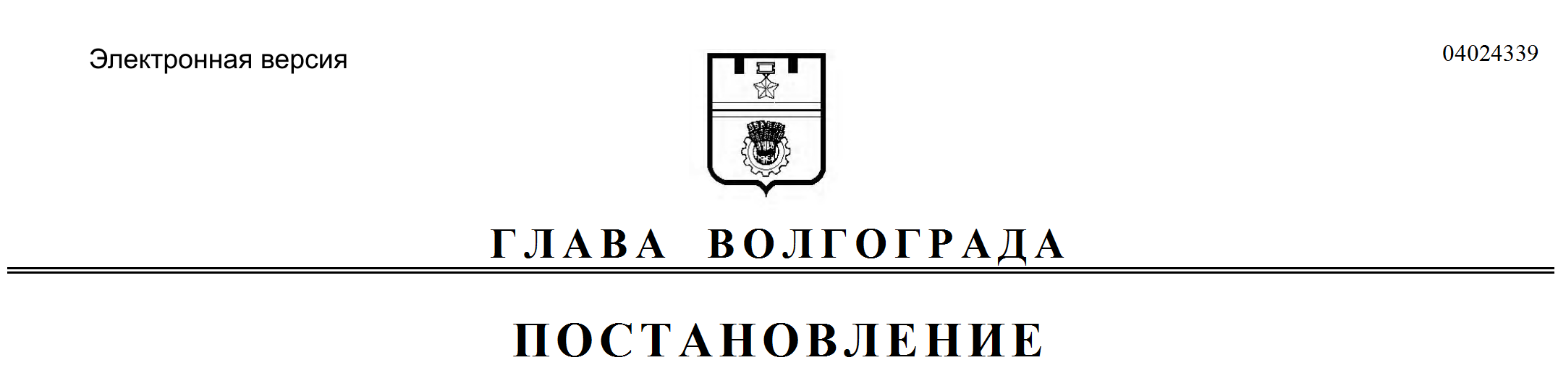 